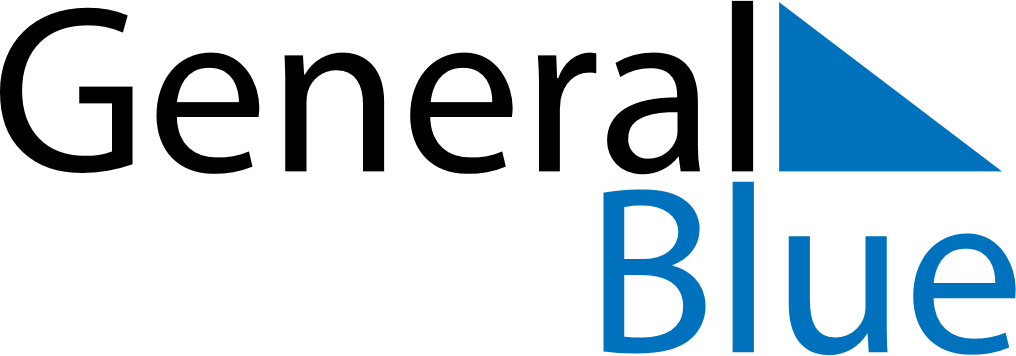 August 2024August 2024August 2024VaticanVaticanMONTUEWEDTHUFRISATSUN123456789101112131415161718Assumption19202122232425262728293031